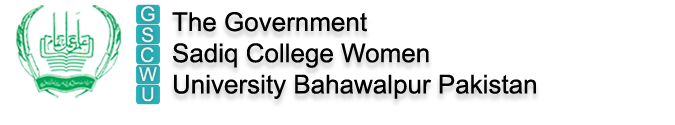 EXPRESSION OF INTEREST (EOI)Tender-A FORM1. Name of Firm: ______________________________________________________________2. Mailing Address :____________________________________________________________3. Phone NO: ____________________________4.Fax NO:_____________________________5. E Mail: ____________________________________________________________________6. General Sale Tax NO:____________________7. Income Tax No.______________________8. Professional Tax No:_________________________________Proposal should be submitted on following points:a) Experience in relevant field .past experience. Financial position (last 3 months bank statement)b) Number of VVIP’s event coveredc) Quality of cutlery and crockeryd) Pictures of seating arrangementse) Decoration arrangement and sequencef) Carpet picture in colorg) Flower arrangement h) Sound system with technical detaili) any otherNote: Mention sizes where required. Attach picture of items. provide soft copy of ur proposals. (it will be appreciated)Signature:          _____________Name:                _____________Designation:      _____________Date:                   _____________Attachments:Earnest Money draft                       (yes/No)Affidavit for non black listing         (yes/No)Bid validity                                         (yes/No)Signed terms & conditions              (yes/No)Note: Bid shall be signed by the bidder  /authorized person for bidder.